* Aprendre a aprendre. Juga a “Els quadradets”.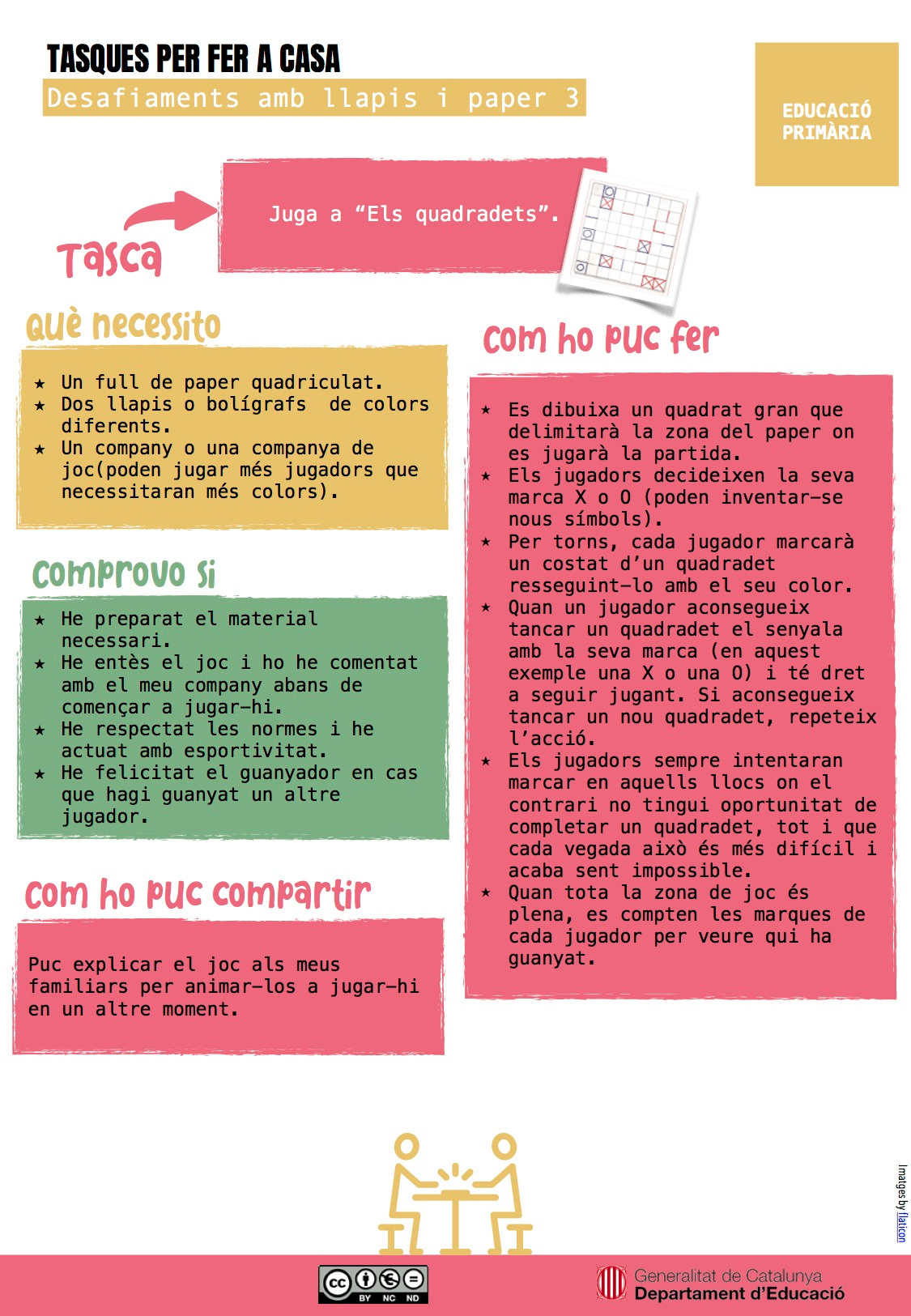 